Pöttinger TEGOSEM – The cover crop seed drill TEGOSEM is used in combination with a Pöttinger stubble cultivator or disc harrow and enables soil preparation and cover crop seeding in a single pass. The TEGOSEM can be used with hitch-mounted machines as well as trailed machines and is equipped complete with mounting brackets and loading platform. The seed hopper, loading platform and steps match each other to form a compact unit and fully comply with the new CE directives and safety regulations. The TEGOSEM can even be used on machines with rear tine rollers – volume on 3-point machines 200 litres, at trailed machines 500 litres. Exact distributionThe Pöttinger TEGOSEM can be used to drill a wide spectrum of seed material, from mustard to grass and rapeseed through to peas and beans. The metering system is driven electrically. Two different metering shafts are provided as standard to ensure precision distribution, even at very low seed flow rates. The seed material is distributed pneumatically using distribution plates. This ensures precision regardless of the wind conditions. Calibration is easy: the calibration procedure is started at the press of a button. The recommended calibration duration is at least 20 seconds. A calibration bag is provided as standard equipment.Equipment and operationThe new TEGOSEM is fitted as standard with an intuitive control terminal that regulates and monitors the metering shaft and sets the seed flow rate electronically. The metering shaft is controlled electronically independently of driving speed and can be set infinitely-variable from the tractor cab. The control terminal also has a kg/ha display, a priming function, a headland management system, a tank emptying function, automatic calibration and counters for total hours, hours per day, total hectares and hectares per day.The level indicator for monitoring the contents of the seed hopper, a DGPS ground speed sensor, sensors on the top link and chassis for starting and stopping metering, plus the loading platform, are what make the TEGOSEM stand out.Hydraulic blower versions are equipped with a pressure supervisor to ensure dependable start-up after each turn. Two metering shafts (fine and coarse) that can be interchanged without the need for tools complete the offering.Pöttinger places great importance on accessibility and ease of filling. That is why on rigid three-point machines the drill is mounted on the rear roller and on folding three-point machines it is fitted on the light mounting (seed hopper volume 200 litres). On trailed stubble cultivators or disc harrows, the TEGOSEM (500 litres) is mounted on the drawbar. The advantage is that the narrow tank sits at the front with its weight acting on the tillage tools and supported load of the drawbar so that it is better isolated against shaking.The technical requirement for using the TEGOSEM is a 3-pin socket (for controlling all models, and for the blower motor on models with a working width of 3 and 4 metres) as well as a single-acting hydraulic connection with pressure-less return line (BG 4) for hydraulic blowers on machines with a working width of 5 metres or more, and all trailed machines. It is not possible to retrofit the TEGOSEM to trailed or folding 3-point machines.Photo preview:Printer-friendly photos: http://www.poettinger.at/presse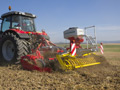 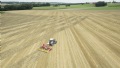 TEGOSEM 200 / TERRADISC 3001TEGOSEM 500 / TERRADISC 6001 Thttp://www.poettinger.at/de_in/Newsroom/Pressebild/3453https://www.poettinger.at/de_at/Newsroom/Pressebild/4049